ANKIETA INFORMACYJNA GMINA DZIAŁOSZYCEDofinansowania do fotowoltaiki i kolektorów słonecznych Warunkiem przystąpienia do Projektu jest wypełnienie Ankiety.ANKIETA INFORMACYJNA	Jakie urządzenie OZE chcieliby Państwo zainstalować w Waszym domu. (zaznaczyć x)UWAGA!W przypadku pokrycia dachu eternitem nie ma możliwości instalacji urządzeń na dachu.W przypadku instalacji solarnej możliwy jest montaż na ścianie budynku, tarasie lub gruncie.W przypadku instalacji fotowoltaicznej możliwy jest montaż na dachu budynku gospodarczego lub gruncie.CO – centralne ogrzewanie, CWU – ciepła woda użytkowaINFORMACJE DOTYCZĄCE GOSPODARSTWA DOMOWEGO:1)moc umowna wynika z podpisanej umowy z operatorem systemu dystrybucyjnego oraz jest wyrażana w [kW]. Na fakturach za energię występuje pod pozycją „moc umowna” lub „ilość”.Oświadczenie:  Zgodnie z art. 23 ust. 1 pkt 1 ustawy z dnia 29 sierpnia 1997 r. o ochronie danych osobowych (Dz. U. z 2014 r. poz. 1182, z późn. zm.) wyrażam zgodę na przetwarzanie danych osobowych zawartych w ankiecie celu uzyskania dofinansowania na budowę mikroinstalacji prosumenckich przez Świętokrzyskie Centrum Innowacji i Transferu Technologii Sp. z o.o. jestem świadomy/a przysługującego mi prawa uaktualniania, uzupełniania, usunięcia danych ze zbioru oraz możliwości wglądu do nich.Oświadczam ponadto, że moje dane osobowe udostępniam dobrowolnie, wyrażam zgodę na przechowywanie przez Świętokrzyskie Centrum Innowacji i Transferu Technologii Sp. z o.o. przekazanych przeze mnie oryginałów dokumentów lub/oraz ich kopii.	……………….…………..........……………….	………………………..…..........…………………………………		(miejscowość, data)					        (czytelny podpis)UWAGA!W przypadku instalacji fotowoltaicznej należy dołączyć kserokopie faktur za cały rok 2016.Przykładowy rachunek za energię elektrycznąObjaśnienia:Moc umowna [kW]Zużycie rzeczywiste „R" [kWh]Zużycie szacowane „S" [kWh]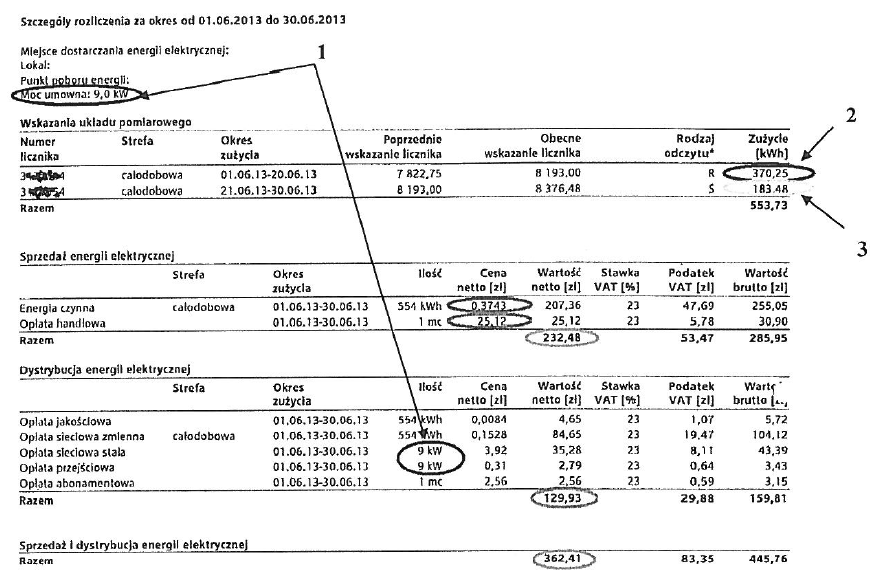 Imię i nazwisko 
(wszyscy współwłaściciele)Adres zamieszkaniaNr ewidencyjny działki/-ekNumer telefonu, e-mailTytuł prawny do nieruchomości (np. własność, wieczyste użytkowanie, wynajem)□ – instalacja solarna do podgrzewania wody użytkowejDla ilu osób ma służyć w/w instalacja:□ – 2 osób                   □ – 4 osób □ – 3 osób                   □ – 5 osób (ilu ….. )□ – instalacja fotowoltaiczna do wytwarzania energii elektrycznej□ – instalacja fotowoltaiczna do wytwarzania energii elektrycznejRodzaj dachu:□ Jednospadowy□ Dwuspadowy□ Płaski□ Wielospadowy□ Inny ………………Powierzchnia dachu dla instalacji wykorzystującej energię słoneczną: [m2]Południowa ………Wschodnia ………Zachodnia ………..Południowo-wschodnia………………………Południowo-zachodnia………………………Poszycie dachu:□ Papa□ Dachówka□ Blachodachówka□ Blacha trapezowa□ Inny(jaki?) …............................Powierzchnia użytkowa budynku:…………m2…………m2Używany obecnie przez Państwo rodzaj opału:□ Drewno□ Węgiel□ Pellet□ Inne ……………….Zużycie wody w Państwa gospodarstwie w ciągu 1 miesiąca:…………m3…………m3Czy w miejscu inwestycji prowadzona jest działalność gospodarcza?□ działalność gospodarcza□ działalność gospodarczaSposób przygotowania cieplej wody użytkowej:□ To samo źródło co do ogrzewania□ Piecyk gazowy□ Energia elektryczna□ Inne, jakie? ………………………………………□ To samo źródło co do ogrzewania□ Piecyk gazowy□ Energia elektryczna□ Inne, jakie? ………………………………………Roczne zużycie energii elektrycznej na podstawie rachunków za 2016 r.:Moc umowna1) (przyłączeniowa):Zużycie: …………………………kWh, średni miesięczny rachunek: ……………………….zł………………………….kWZużycie: …………………………kWh, średni miesięczny rachunek: ……………………….zł………………………….kW